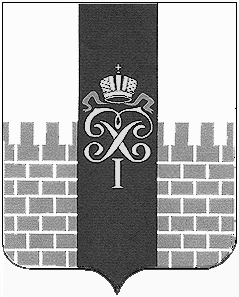 МЕСТНАЯ АДМИНИСТРАЦИЯМУНИЦИПАЛЬНОГО ОБРАЗОВАНИЯ ГОРОД ПЕТЕРГОФПОСТАНОВЛЕНИЕ«06» августа 2014г.								№ 125О внесении изменений в постановление местной администрации муниципального образования город Петергоф «Об утверждении Плана мероприятий, направленных на решение вопроса местного значения по непрограммным  расходам местного бюджета муниципального образования город Петергоф «Проведение работ по военно-патриотическому  воспитанию граждан Российской Федерации на территории муниципального образования ” на 2014 год от 30.12.2013 №224 с изменениями, внесенными постановлениями местной администрации муниципального образования город Петергоф от 20.03.2014 №24, от 26.03.2014 № 36, от 30.05.2014 №91          В соответствии с Бюджетным Кодексом РФ, Законом Санкт-Петербурга от 23.09.2009 № 420-79 «Об организации местного самоуправления в Санкт-Петербурге», Уставом муниципального образования город Петергоф и Решением Муниципального Совета муниципального образования город Петергоф от 05.12.2013 года № 98 «Об утверждении бюджета муниципального образования город Петергоф на 2014 год», на основании постановления местной администрации муниципального образования город Петергоф от 04.08.2014 № 120 местная администрация муниципального образования город ПетергофПОСТАНОВЛЯЕТ:       1.Внести изменения в постановление местной администрации муниципального образования город Петергоф от 30.12.2013 №224 «Об утверждении Плана мероприятий, направленных на решение вопроса местного значения по непрограммным  расходам местного бюджета муниципального образования город Петергоф  ”Проведение работ по военно-патриотическому  воспитанию граждан Российской Федерации на территории муниципального образования” на 2014 год, с изменениями, внесенными постановлениями местной администрации муниципального образования город Петергоф от 20.03.2014 года № 24; от 26.03.2014 года №36; от 30.05.2014 № 91:1.1 пункт 3 Плана «Участие в организации и проведении открытого Кубка Северо – Запада по рукопашному бою направление «Свободный стиль», посвященного 25-ой годовщине вывода Советских войск из Афганистана и памяти погибших воинов»» изложить в редакции «Участие в организации и проведении турнира по самбо, посвященного 22-ой годовщине основания подростково-молодежного клуба «Тайфун» и Дню войск специального назначения»     	1.2 в пункте 4 Плана «Участие в организации военно-патриотических соревнований «Петергофский десант» уменьшить сумму с 20,0 тыс. руб. до 18,9 тыс. руб.     	1.3 в пункте 5 Плана «Участие в организации и проведении оборонно – спортивной и туристической игры «Зарница» и соревнований «Школа безопасности» уменьшить сумму с 45,0 тыс. руб. до 44,5 тыс. руб.	1.4 в пункте 6 Плана «Участие в проведении Дня призывника» уменьшить сумму с 20,0 тыс. руб. до 19,7 тыс.руб.1.5в пункте 7 Плана «Участие в проведении  торжественного митинга в честь Дня Победы 9 мая – возложение венков и цветов» уменьшить сумму с 20,0 тыс. руб. до 19,0 тыс. руб.	1.6. в пункте 9 Плана «Участие в торжественно-траурных мероприятиях, посвященных Дню памяти и скорби» уменьшить сумму с 10,0 тыс. руб. до 9,3 тыс. руб.	1.7. в пункте 10 Плана «Участие в торжественно-траурных мероприятиях, посвященных Дню памяти жертв блокады» уменьшить сумму с 10,0 тыс. руб. до 9,3 тыс. руб.	1.8. в пункте 11 Плана «Участие в мероприятиях, посвященных Дню высадки морского десанта» уменьшить сумму с 10,0 тыс. руб. до 9,2 тыс. руб.	1.9. в Пункте 16 Плана «Изготовление подарочно-сувенирной продукции: военно-патриотического двухтомника «Петергоф в газетной хронике» уменьшить сумму с 220,0 тыс. руб. до 219,0 тыс. руб.	1.10. пункт 8 Плана «Участие в проведении смотра-конкурса музеев боевой, воинской славы в школах района» исключить.	1.11. пункты 9,10,11,12,13,14,15,16 Плана считать соответственно пунктами 8,9,10,11,12,13,14,15.1.12 итоговую сумму Плана уменьшить с 750,0 тыс.руб.  до 733,9 тыс. руб.     2. Приложение к постановлению изложить в редакции согласно приложению к настоящему постановлению.     3. Настоящее Постановление вступает в силу с момента обнародования.     4. Контроль исполнения настоящего Постановления оставляю за собой.Исполняющий обязанностиглавы местной администрации муниципального образования город Петергоф 				                                       А.В. Шифман	ПЛАНмероприятий, направленных на решение вопроса местного значения по непрограммным  расходам местного бюджета муниципального образования город Петергоф на 2014 год”Проведение работ по военно-патриотическому воспитанию граждан Российской Федерации на территории муниципального образования ” (новая редакция)Руководить структурного подразделения - начальник организационного отдела                                                                  В.А. РаковаВедущий специалисторганизационного отдела местной администрации МО г. Петергоф                                                          М.С.КузнецовСогласованоРуководитель структурного подразделения - начальник финансово-экономического отдела                                                  А.В. КостареваГлавный специалист-юрисконсульт                                                                     Г.В. ПихлапуУтверждено регламентом местной администрацииМО г.ПетергофЛИСТ СОГЛАСОВАНИЯПРОЕКТА   постановления местной администрации муниципального образования город Петергоф 1. Наименование документа: Постановление о внесении изменений в постановление местной администрации муниципального образования город Петергоф «Об утверждении Плана мероприятий, направленных на решение вопроса местного значения по непрограммным  расходам местного бюджета муниципального образования город Петергоф «Проведение работ по военно-патриотическому  воспитанию граждан Российской Федерации на территории муниципального образования ” на 2014 год.2. Проект подготовлен (наименование отдела): организационный отдел.3. Лицо (разработчик документа), ответственное за согласование проекта (должность, ФИО): Ведущий специалист организационного отдела местной администрации МО г. Петергоф М.С.Кузнецов4.Отметка о согласовании с должностными лицами, структурными подразделениями:ЗАРЕГИСТРИРОВАНО: № _________  от  «______»_______________2014 год.РАЗОСЛАНО:  в дело-1экз.                           в прокуратуру- 1экз.                           по принадлежности-1экз.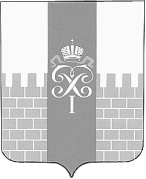 МЕСТНАЯ АДМИНИСТРАЦИЯМУНИЦИПАЛЬНОГО ОБРАЗОВАНИЯГОРОД ПЕТЕРГОФул.Самсониевская, д.3,г.Петродворец,198510Тел.:(812)450-54-18,тел/факс: (812)450-60-36ОКПО 468994273 ОКОГУ 32100ИНН/КПП 7819019670/781901001_______________№____________                                                         На№__________от_______________Уважаемый Михаил Иванович!           Направляем Вам для согласования новую редакцию Плана мероприятий, направленных на решение вопроса местного значения по непрограммным  расходам местного бюджета муниципального образования город Петергоф «Проведение работ по военно-патриотическому воспитанию граждан Российской Федерации на территории муниципального образования» на 2014 год.Приложение: План - в 1 экз. на 2 листах.С уважением,И.о. главы местной администрации муниципального образования г.Петергоф                            А.В.ШифманИсп. Кузнецов М.С. /450-54-18/СогласованоГлава муниципального образованиягород Петергоф_________________М.И. Барышников«_____»______________2014г.Приложение 1к постановлению местной администрациимуниципального образования г. Петергофот «06» августа 2014 №125№п/пНаименование мероприятияСрокреализации мероприятия  Необходимый объем финансирования (тыс.руб.)ПримечаниеУчастие в торжественно-траурных мероприятиях: День снятия блокады Ленинграда, День освобождения Петергофа –  возложение венков и цветов1 квартал20,0Участие в организации и проведении   фестиваля инсценированной патриотической песни «Я люблю тебя, Россия», посвященном Дню защитника Отечества1 квартал – 4 квартал15,0«Участие в организации и проведении турнира по самбо, посвященного 22-ой годовщине основания подростково-молодежного клуба «Тайфун» и Дню войск специального назначения»1 квартал – 4 квартал20,0Участие в организации военно-патриотических соревнований «Петергофский десант»1-2 квартал18,9Участие в организации и проведении оборонно – спортивной и туристической игры «Зарница» и соревнований «Школа безопасности»1-2 квартал44,5Участие в проведении Дня призывника1-4 квартал19,7Участие в проведении  торжественного митинга в честь Дня Победы 9 мая – возложение венков и цветов1-2 квартал19,0Участие в торжественно-траурных мероприятиях, посвященных Дню памяти и скорби1-2 квартал9,3Участие в торжественно-траурных мероприятиях, посвященных Дню памяти жертв блокады1-3 квартал9,3Участие в мероприятиях, посвященных Дню высадки морского десанта1-3 квартал9,2Участие в организации и проведении торжественной церемонии приведения к клятве кадетов МЧС3-4 квартал45,0Организация доставки детей, подростков и молодежи муниципального образования город Петергоф к местам проведения мероприятий военно- патриотической направленности1-4 квартал50,0Издание подарочно - сувенирной продукции: военно-патриотической книги «Юные за возрождение Петергофа»2-4 квартал85,0Изготовление  военно-патриотических  фильмов из цикла «Улицы Петергофа»2-4 квартал150,0Изготовление подарочно-сувенирной продукции: военно-патриотического двухтомника «Петергоф в газетной хронике»2-4 квартал219,0Итого733,9Наименование органа, подразделения, ФИО должностного лицаДатапоступленияКраткое содержание замечаний,подпись, датаЗамечание устраненоИ.о. главы местной администрацииШифман А.В.Начальник организационного отделаРакова В.А.Начальник ФЭОКостарева А.В.Главный специалист-юрисконсульт Пихлапу Г.В.